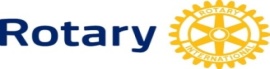 Vedtekter for Ås Rotaryklubb-medlem av Rotary International-Revidert på klubbmøte 18. april 2017§ 1 InnledningÅs Rotaryklubb er en lokal klubb og en del av Rotary International med klubber organisert i distrikter. Hver klubb er forpliktet på mål, lover og regler for Rotary International og for det distriktet klubben tilhører.Ås Rotaryklubb tilhører Distrikt 2260.§ 2 FormålÅs Rotaryklubbs vedtekter er basert på lov for rotary-klubber og det formål som til enhver tid følger av vedtak i Rotary Internationals lovråd. I samsvar med dette er Ås Rotaryklubb sitt formål følgende: Oppmuntre og fremme klubbmedlemmenes arbeid i å gagne andre, utvikle kjennskap og vennskap, fremme høye etiske krav i alt arbeid, anerkjenne verdien av all nyttig virksomhet, utvikle internasjonal forståelse og fremme velvilje og fred gjennom et verdensomspennende fellesskap.§ 3 Hensikten med rotaryklubbenHensikten med rotaryklubben er å arbeide mot rotarys mål, gjennomføre prosjekter/arbeidsoppgaver basert på de 5 tjenesteområdene klubbtjeneste, yrkestjeneste, samfunnstjeneste, internasjonal tjeneste og ungdoms-tjeneste. Klubben skal bidra til å fremme Rotary ved å styrke medlemsarbeidet, støtte Rotary Foundation og utvikle ledere.§ 4 Klubbens områdeKlubbens geografiske område er Ås kommune. § 5 StyretStyret leder klubben i overensstemmelse med disse vedtektene. Styret ledes av presidenten og består for øvrig av visepresident, innkommende president,  sekretær, kasserer og leder av programkomitéen. Lederne i komitéene deltar ved behov.Sist avgåtte president tjenestegjør som visepresident i det etterfølgende rotaryår.§ 6 Valg av styre og andre tillitsvalgteValgkomitéen består av de tre sist avgåtte  presidentene i klubben. Leder er den som var president først.Valgkomiteen skal innen 15.november hvert år legge fram forslag til : president, innkommende president, sekretær, kasserer og revisor for kommende rotaryår. Sekretæren velges for en periode av to rotaryår. Avgått sekretær er visesekretær i det første året, og  for det andre året velges en ny visesekretær, som normalt velges som sekretær for neste to-års periode. Visesekretæren fungerer som varamedlem i styret for sekretæren.Valgene foretas på valgmøtet/årsmøte som skal holdes før 31.desember jf. for øvrig paragraf 10.§ 7 De tillitsvalgtes plikterPresidentenPresidenten skal lede møtene i klubben og i styret og utføre slike oppgaver som hører til dette vervet. Presi-denten har sammen med et annet styremedlem signa-turrett i saker som medfører økonomiske eller andre stør-re forpliktelser for klubben. Presidenten har anvisnings-rett alene.VisepresidentenVisepresidenten inngår i styret og utfører de oppgaver som er foreskrevet av presidenten eller styret. Vise-presidenten skal lede møtene ved presidentens fravær.SekretærenSekretæren har ansvar for all utadrettet rapportering, arkiv-funksjoner, medlemsfortegnelse, frammøteregistrering mvSekretærens faste oppgaver er:Føre medlemsfortegnelseFøre frammøtefortegnelseSkrive og oppbevare referater fra styremøtene og sende referatene til medlemmene innen 60 dagerRapportere frammøte ved klubbmøter via internett umiddelbart etter møteneUtføre andre arbeidsoppgaver som  tilligger sekretærenSekretæren har ansvar for alle arkivfunksjoner, herunder at avtalte dokumenter blir overført til Lokal-historisk arkiv. KassererenKassereren skal ta vare på alle klubbens midler og gjøre rede for disse hvert år overfor klubben.Kassererens faste oppgaver er:Med utgangspunkt i innkommende presidents forslag til ”Klubbens planer og mål” skal kassereren utarbeide forslag til budsjett for kommende rotaryår og legge dette fram for godkjennelse i  styret.  Klubben skal ha budsjettet for behandling og godkjennelse   innen utgangen av april måned – senest 15.maiGjennomføre budsjettkontrollFøre klubbens regnskap og legge årsregnskapet, inklusiv forslag til eventuelle oppgjørsdisposisjoner, fram for styret for behandling og godkjennelse. Årsregnskapet legges fram for klubben for sluttbehandling og godkjennelse innen utgangen av september Innkassere klubbkontingentenBetale kontingent til Rotary International, Distrikt 2260, Rotary   Norden mvTa i mot og sende medlemmenes bidrag til Rotary Foundation og  Polio Plus innen de fastlagte frister for detteForeta utbetalinger etter at bilagene er anvist av presidenten.§ 8 MøterDet årlige møtet for valg av styremedlemmer og andre tillitsverv skal holdes en av de faste møtedagene i desember i overensstemmelse med retningslinjer gitt i paragraf 6 De regulære ukentlige møtene skal normalt holdes tirsdag i Ås kulturhus kl 19.15. Varsel om forandringer eller sløyfing av regulære møter skal gis til alle medlemmerAlle medlemmer utenom æresmedlemmer eller medlemmer som er fritatt for møteplikt, skal regnes som tilstedeværende eller fraværende ved det ordinære klubbmøtet. Tilstedeværelsen  bekreftes gjennom medlemmets deltakelse på minimum  50 prosent av møtene i hvert halvår og at medlemmet er tilstede minimum 60  prosent av møtetiden, enten i denne eller i en annen rotaryklubbKlubben er beslutningsdyktig når minst en tredjedel av medlemmene er til stede, så vel ved valgmøtet som ved ordinære møter i klubbenStyremøter skal innkalles av presidenten ved behov , eller etter anmodning av minst  to styremedlemmer. Styremøtene innkalles med 1 ukes varslingsfrist – ved hasteinnkallelse minimum 3 dagerStyret er beslutningsdyktig når et flertall av styrets medlemmer er til stede.§ 9 KontingentI forbindelse med fremleggelse av årsbudsjettet foreslår styret årskontingentens størrelse som skal vedtas av klubbmøtetDen til enhver tid gjeldende årskontingent fastlagt av klubbmøtet betales halvårlig innen 10. juni for perioden 01.07 til 31.12 og innen 10.desember for perioden 01.01. til 30.06. § 10 Avstemning Det stemmes ved å avgi stemmetegn. Hvis det foreligger flere kandidater til tillitsverv, skal avstemning foregå skriftlig. § 11 KomitéerKlubben har følgende faste komitéer:Programkomité Velferd- og arrangementskomité(Dette er klubbens administrasjonskomitéer)Medlemskapskomité  Kommunikasjon- og PR-komitéRotary FoundationkomitéProsjektkomitéerUt over de faste komiteene oppnevner presidenten, med styrets godkjennelse, de komitéer og prosjektgrupper som han/hun finner nødvendig.Presidenten kan etter eget ønske delta i alle komitéer med fulle rettigheter.§ 12 Komitéenes oppgaverEnhver komité skal behandle de saker som er tillagt den,  og saker som blir overlatt den av presidenten eller styret. Uten fullmakt fra styret kan ingen komité sette i gang arbeid som påfører klubben kostnader eller berører tredjeperson.Hver enkelt komité skal ha et mandat, klart definerte mål og handlingsplaner som fastlegges ved begynnelsen av hvert rotaryår.Komitéleder har ansvar for  komitéens møter og aktivi-teter. Alle komitéer ved komitéleder skal levere en rap-port til presidenten om komitéens aktiviteter gjennom rotaryåret innen 20. mai.§ 13 PermisjonVed begrunnet og skriftlig søknad til styret , kan tillatelse til fravær bli gitt, slik at et medlem fritas for å være til stede ved møter i klubben for et nærmere bestemt tidsrom.§ 14 FinanserFør begynnelsen av hvert regnskapsår skal styret utarbeide forslag til budsjett som forelegges klubbmøtet for behandling og godkjenningKassereren skal sette alle penger inn i en bank som styret bestemmer. Det anbefales å opprette minimum to konti – en for klubbaktiviteter og en for tjenesteprosjekterBankkonto for klubbens løpende transaksjoner disponer-es av klubbens kassererKlubbens regnskapsår skal være 1.juli til 30.juni og skal for innkreving av medlemskontingent deles i to halvårs-perioder fra 1 juli til 31.desember og 1.januar til 30.juniRegnskapet skal ved regnskapsårets slutt revideres av klubbens valgte revisor.§ 15 MedlemskapKlubbens medlemmer skal bestå av voksne resursper-soner som viser god karakter og integritet, har et godt omdømme i egen næring, eget yrke og/eller lokalsam-funn, og er villig til å bidra i lokalsamfunnet og/eller ute i verden.  	Klubben kan utnevne æresmedlemmer§16 BeslutningerDersom det fremsettes forslag eller resolusjonsutkast i klubben, skal de vurderes i styret før de behandles i klubbmøtet. Slike forslag, hvis de framsettes på et klubbmøte, skal oversendes til styret uten diskusjon§ 17 EndringerDisse vedtektene kan bli endret med to tredjedels flertall på et hvilket som helst regulært klubbmøte, hvor et beslutningsdyktig antall medlemmer er til stede, forutsatt at underretning om slik foreslått endring har vært sendt på e-post eller i vanlig brev til hvert enkelt medlem minst ti dager før møtet. Ingen endringer, eller tillegg til disse vedtekter, kan gjøres om de ikke er i samsvar med klubblovene eller med lover og vedtekter for Rotary International og Rotary Code of Policies.